О Порядке привлечения остатков средств на единый счет бюджета муниципального образования Крыловский район и возврата привлеченных средствВ соответствии с пунктами 10, 13 статьи 236.1 Бюджетного кодекса Российской Федерации, постановлением Правительства Российской Федерации от 30.03.2020 № 368 «Об утверждении Правил привлечения Федеральным казначейством остатков средств на единый счет федерального бюджета и возврата привлеченных средств и общих требований к порядку привлечения остатков средств на единый счет бюджета субъекта Российской Федерации (местного бюджета) и возврата привлеченных средств», на основании Устава муниципального образования Крыловский район, утверждённого решением Совета муниципального образования Крыловский район от 25 октября 2018 года  № 227 (с изменениями) постановляю:1. Утвердить Порядок привлечения остатков средств на единый счет бюджета муниципального образования Крыловский район и возврата привлеченных средств (прилагается).2. Отделу по социальной работе, взаимодействию со средствами массовой информации и общественными организациями администрации муниципального образования Крыловский район (Голованова) обеспечить размещение настоящего постановления на официальном сайте администрации муниципального образования Крыловский район в информационно–телекоммуникационной сети «Интернет».3. Контроль за выполнением настоящего постановления возложить на заместителя главы муниципального образования (вопросы финансов, бюджета и контроля), начальника финансового управления Н.И. Дзюба.4. Настоящее постановление вступает в силу после его официального обнародования и распространяется на правоотношения, возникшие с 1 января 2021 года.Глава муниципального образованияКрыловский район                                                                          В.Г. ДемировУТВЕРЖДЕН постановлением администрациимуниципального образованияКрыловский районот 25.06.2021 № 201ПОРЯДОКпривлечения остатков средств на единый счет бюджета муниципального образования Крыловский район и возврата привлеченных средствI. Общие положения о привлечении остатков средствна единый счет бюджета муниципального образованияКрыловский район и их возвратаПорядок привлечения остатков средств на единый счет бюджета муниципального образования Крыловский район и возврата привлеченных средств (далее – Порядок) устанавливает правила:а)	привлечения финансовым управлением администрации муниципального образования Крыловский район (далее - финансовое управление) остатков средств на единый счет бюджета муниципального образования Крыловский район за счет:средств на казначейском счете для осуществления и отражения операций с денежными средствами, поступающими во временное распоряжение получателей средств бюджета муниципального образования Крыловский район;средств на казначейском счете для осуществления и отражения операций с денежными средствами муниципальных бюджетных (автономных) учреждений;средств на казначейском счете для осуществления и отражения операций с денежными средствами юридических лиц, не являющихся участниками бюджетного процесса, муниципальными бюджетными (автономными) учреждениями, источником финансового обеспечения которых являются средства бюджета муниципального образования Крыловский район;б)	возврата с единого счета бюджета муниципального образования Крыловский район указанных в абзацах втором - четвертом подпункта «а» настоящего пункта средств на казначейские счета, с которых они были ранее перечислены.Казначейский счет для осуществления и отражения операций с денежными средствами, поступающими во временное распоряжение получателей средств бюджета муниципального образования Крыловский район, казначейский счет для осуществления и отражения операций с денежными средствами муниципальных бюджетных (автономных) учреждений, казначейский счет для осуществления и отражения операций с денежными средствами юридических лиц, не являющихся участниками бюджетного процесса, муниципальными бюджетными (автономными) учреждениями, источником финансового обеспечения которых являются средства бюджета муниципального образования Крыловский район (далее - казначейские счета) открываются финансовому управлению в Федеральном казначействе.Финансовое управление осуществляет учет операций в соответствии с Порядком в части сумм:поступивших (перечисленных) на единый счет бюджета муниципального образования Крыловский район с казначейских счетов;перечисленных (поступивших) с единого счета бюджета муниципального образования Крыловский район на казначейские счета, с которых они были ранее привлечены.IL Условия и порядок привлечения остатков средств на единый счет бюджета муниципального образования Крыловский районФинансовое управление осуществляет привлечение остатков средств с казначейских счетов на единый счет бюджета муниципального образования Крыловский район в случае прогнозирования временного кассового разрыва на едином счете бюджета муниципального образования Крыловский район.Объем привлекаемых средств с казначейских счетов на единый счет бюджета муниципального образования Крыловский район определяется финансовым управлением, исходя из остатка средств на казначейских счетах, сложившегося после исполнения распоряжений о совершениии казначейских платежей по казначейским счетам, с соблюдением требований, установленных пунктом 6 Порядка, но не более суммы, необходимой для покрытия временного кассового разрыва на едином счете бюджета муниципального образования Крыловский район.Объем привлекаемых средств с казначейских счетов должен обеспечивать достаточность средств на соответствующем казначейском счете для осуществления выплат в рабочий день, следующий за днем привлечения средств на единый счет бюджета муниципального образования Крыловский район, на основании направленных в финансовое управление распоряжений о совершении казначейских платежей с казначейских счетов получателями средств бюджета муниципального образования Крыловский район, муниципальными бюджетными (автономными) учреждениями, юридическими лицами, не являющимися участниками бюджетного процесса, муниципальными бюджетными (автономными) учреждениями (далее - косвенные участники системы казначейских платежей).Финансовое управление направляет распоряжения о совершении казначейских платежей по привлечению остатков средств с казначейских счетов на единый счет бюджета муниципального образования Крыловский район в территориальный орган Федерального казначейства не позднее       16 часов местного времени (в дни, непосредственно предшествующие выходным и нерабочим праздничным дням, - до 15 часов местного времени) текущего дня.III. Условия и порядок возврата средств, привлеченных на единый счет бюджета муниципального образования Крыловский районФинансовое управление осуществляет возврат привлеченных средств на казначейские счета, с которых они были ранее перечислены на единый счет бюджета муниципального образования Крыловский район, в том числе в целях проведения операций за счет привлеченных средств, не позднее второго рабочего дня, следующего за днем приема к исполнению распоряжений получателей указанных средств, а также при завершении текущего финансового года, но не позднее последнего рабочего дня текущего финансового года,Для проведения операций со средствами косвенных участников системы казначейских платежей финансовое управление осуществляет возврат средств с единого счета бюджета муниципального образования Крыловский район на соответствующий казначейский счет с соблюдением требований, установленных пунктом 11 Порядка.10. Объем возвращаемых средств с единого счета бюджета муниципального образования Крыловский район на казначейские счета определяется финансовым управлением исходя из суммы подлежащих оплате распоряжений о совершении казначейских платежей с казначейских счетов, направленных в финансовое управление косвенными участниками системы казначейских платежей.1L Перечисление средств с единого счета бюджета муниципального образования Крыловский район, необходимых для обеспечения выплат, предусмотренных пунктом 9 Порядка, на соответствующий казначейский счет осуществляется в пределах суммы, не превышающей разницу между объемом средств, поступивших с казначейского счета на единый счет бюджета муниципального образования Крыловский район, и объемом средств, перечисленных с единого счета бюджета муниципального образования Крыловский район на казначейский счет в течение текущего финансового года.Заместитель главы муниципального образования(вопросы финансов, бюджета и контроля),начальник финансового управления                                                    Н.И. Дзюба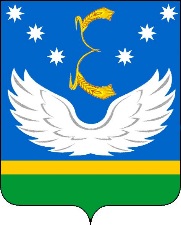 АДМИНИСТРАЦИЯ МУНИЦИПАЛЬНОГО ОБРАЗОВАНИЯ КРЫЛОВСКИЙ РАЙОНПОСТАНОВЛЕНИЕот 25.06.2021                                                                                    № 201ст-ца Крыловская